Supplementary material Supplementary table 1. STROBE statement checklist for observational studiesSupplementary table 2. Results from the mixed effects modelsSupplementary table 3. Percentage of missingness in the exposuresSupplementary figure 1. Density plots for continuous variables conducted to check the imputation quality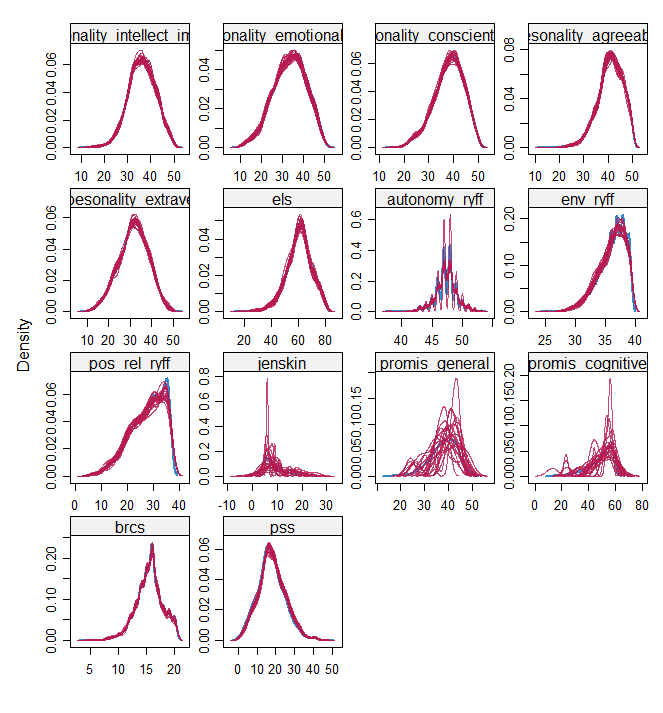 Supplementary figure 2. Stripplots for categorical variables conducted to check the imputation quality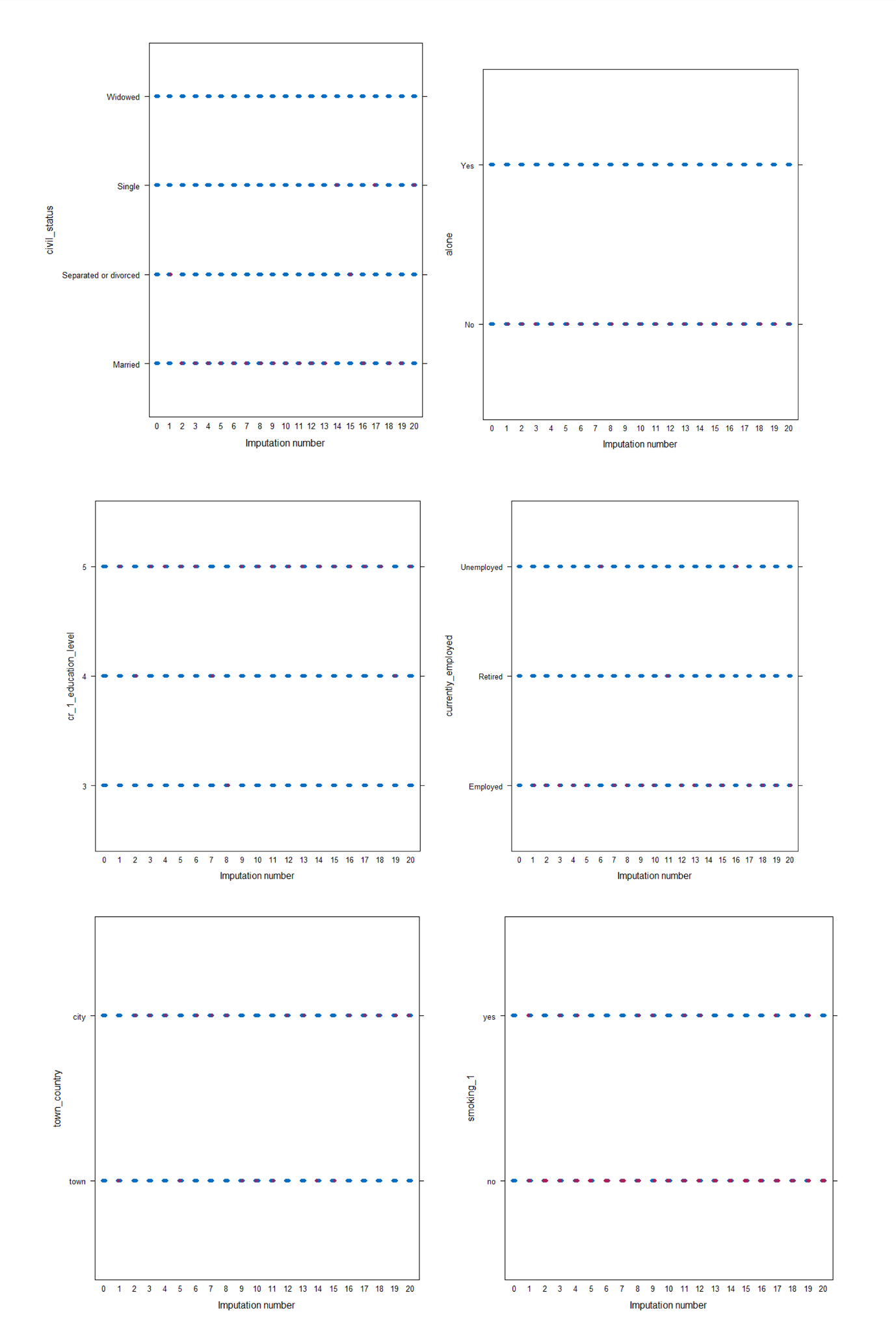 Supplementary figure 3. Correlation matrix to assess multicollinearity among the predictors 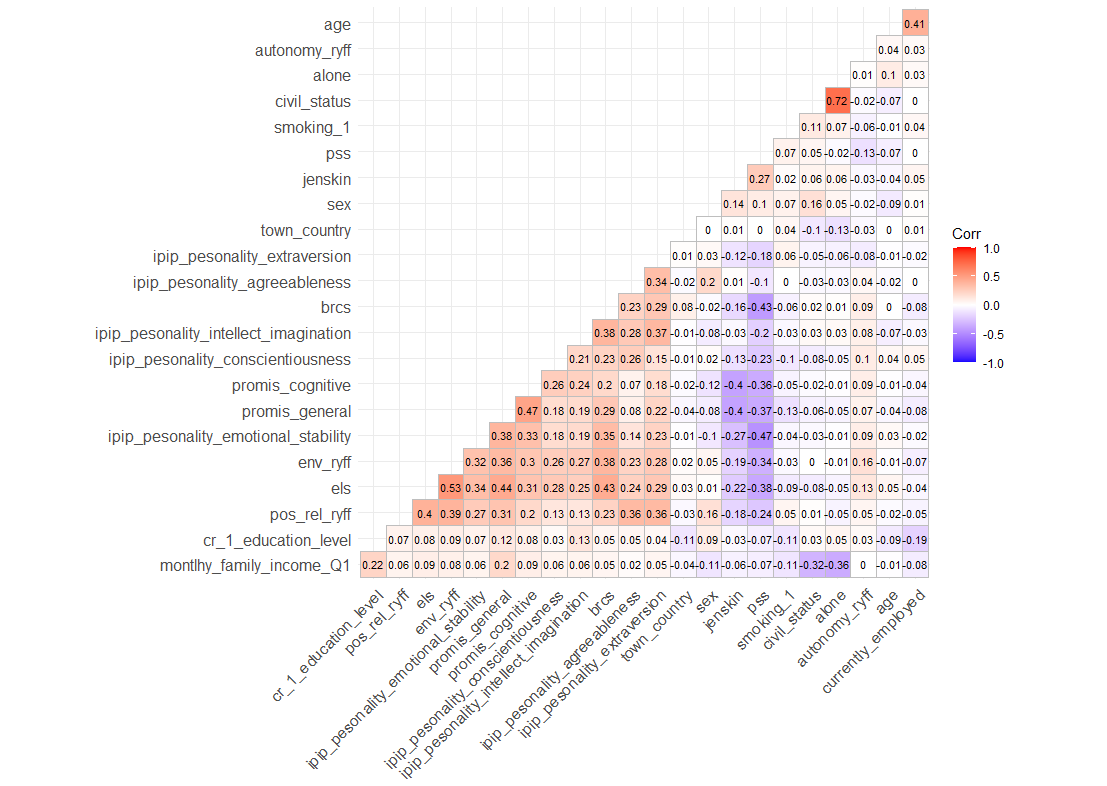 Supplementary table 4. Results from the univariable models to explore the association between latent trajectory membership and exposures in the mental health constructsNote. Relative risk ratios (95% CI) from multinomial logistic regression models. Models were run in 20 imputed datasets and results combined using Rubin’s rules. Boldface indicates statistically significant results. Supplementary table 5. Model fit indices for different number of classes solutions for psychological distress (PHQ-4)Supplementary table 6. Model fit indices for different number of classes solutions for personal growthSupplementary table 7. Model fit indices for different number of classes solutions for loneliness (UCLA)Item NoRecommendationPageTitle and abstractTitle and abstract1(a) Indicate the study’s design with a commonly used term in the title or the abstractTitle sheetTitle and abstractTitle and abstract1(b) Provide in the abstract an informative and balanced summary of what was done and what was foundTitle sheetIntroductionIntroductionIntroductionIntroductionBackground/rationaleBackground/rationale2Explain the scientific background and rationale for the investigation being reported1-4ObjectivesObjectives3State specific objectives, including any prespecified hypotheses4MethodsMethodsMethodsMethodsStudy designStudy design4Present key elements of study design early in the paper4,5SettingSetting5Describe the setting, locations, and relevant dates, including periods of recruitment, exposure, follow-up, and data collection5, figure 1ParticipantsParticipants6(a) Cohort study—Give the eligibility criteria, and the sources and methods of selection of participants. Describe methods of follow-up4,5ParticipantsParticipants6(b) Cohort study—For matched studies, give matching criteria and number of exposed and unexposedN/AVariablesVariables7Clearly define all outcomes, exposures, predictors, potential confounders, and effect modifiers. Give diagnostic criteria, if applicable6-9Data sources/ measurementData sources/ measurement8* For each variable of interest, give sources of data and details of methods of assessment (measurement). 6-9BiasBias9Describe any efforts to address potential sources of bias9-11Study sizeStudy size10Explain how the study size was arrived at5, 9Quantitative variablesQuantitative variables11Explain how quantitative variables were handled in the analyses. If applicable, describe which groupings were chosen and why6-9Statistical methodsStatistical methods12(a) Describe all statistical methods, including those used to control for confounding9-11Statistical methodsStatistical methods12(b) Describe any methods used to examine subgroups and interactions10-11Statistical methodsStatistical methods12(c) Explain how missing data were addressed10, supplementary table 3, supplementary figures 1 and 2 Statistical methodsStatistical methods12(d) Cohort study—If applicable, explain how loss to follow-up was addressed9Statistical methodsStatistical methods12(e) Describe any sensitivity analysesN/AResultsResultsResultsResultsPageParticipants13*(a) Report numbers of individuals at each stage of study—eg numbers potentially eligible, examined for eligibility, confirmed eligible, included in the study, completing follow-up, and analysed(a) Report numbers of individuals at each stage of study—eg numbers potentially eligible, examined for eligibility, confirmed eligible, included in the study, completing follow-up, and analysedN/AParticipants13*(b) Give reasons for non-participation at each stage(b) Give reasons for non-participation at each stageN/AParticipants13*(c) Consider use of a flow diagram(c) Consider use of a flow diagramN/ADescriptive data14*(a) Give characteristics of study participants (eg demographic, clinical, social) and information on exposures and potential confounders(a) Give characteristics of study participants (eg demographic, clinical, social) and information on exposures and potential confounders11 and table 1Descriptive data14*(b) Indicate number of participants with missing data for each variable of interest(b) Indicate number of participants with missing data for each variable of interestSupplementary table 3Descriptive data14*(c) Cohort study—Summarise follow-up time (eg, average and total amount)(c) Cohort study—Summarise follow-up time (eg, average and total amount)Figures 1 and 2Outcome data15*Cohort study—Report numbers of outcome events or summary measures over timeCohort study—Report numbers of outcome events or summary measures over time11-13, figure 2Main results16(a) Give unadjusted estimates and, if applicable, confounder-adjusted estimates and their precision (eg, 95% confidence interval). Make clear which confounders were adjusted for and why they were included(a) Give unadjusted estimates and, if applicable, confounder-adjusted estimates and their precision (eg, 95% confidence interval). Make clear which confounders were adjusted for and why they were includedSupplementary table 4, supplementary figure 3, page 11Main results16(b) Report category boundaries when continuous variables were categorized(b) Report category boundaries when continuous variables were categorizedTable 2, supplementary table 4Main results16(c) If relevant, consider translating estimates of relative risk into absolute risk for a meaningful time period(c) If relevant, consider translating estimates of relative risk into absolute risk for a meaningful time periodN/AOther analyses17Report other analyses done—eg analyses of subgroups and interactions, and sensitivity analysesReport other analyses done—eg analyses of subgroups and interactions, and sensitivity analysesSupplementary materialsDiscussionDiscussionDiscussionDiscussionKey results18Summarise key results with reference to study objectivesSummarise key results with reference to study objectives15Limitations19Discuss limitations of the study, taking into account sources of potential bias or imprecision. Discuss both direction and magnitude of any potential biasDiscuss limitations of the study, taking into account sources of potential bias or imprecision. Discuss both direction and magnitude of any potential bias21, 22Interpretation20Give a cautious overall interpretation of results considering objectives, limitations, multiplicity of analyses, results from similar studies, and other relevant evidenceGive a cautious overall interpretation of results considering objectives, limitations, multiplicity of analyses, results from similar studies, and other relevant evidence15-22Generalisability21Discuss the generalisability (external validity) of the study resultsDiscuss the generalisability (external validity) of the study results21, 22Other informationOther informationOther informationOther informationFunding22Give the source of funding and the role of the funders for the present study and, if applicable, for the original study on which the present article is basedGive the source of funding and the role of the funders for the present study and, if applicable, for the original study on which the present article is based23Psychological distress (PHQ-4)Psychological distress (PHQ-4)Psychological distress (PHQ-4)Psychological distress (PHQ-4)Psychological distress (PHQ-4)Psychological distress (PHQ-4)Psychological distress (PHQ-4)Psychological distress (PHQ-4)AICBIClogLikdevianceChisqDfPr(>Chisq)Random intercept only125663125696-62827125655Random slope only138801138835-6939713879300Random slope only138801138835-69397138793Random intercept and slope125069125119-69528125057137362<0.0001Random intercept only125663125696-62827125655Random intercept and slope125069125119-62528125057598.212<0.0001Personal growthPersonal growthPersonal growthPersonal growthPersonal growthPersonal growthPersonal growthPersonal growthAICBIClogLikdevianceChisqDfPr(>Chisq)Random intercept only8850188531-4424688493Random slope only9532295353-476579531400Random slope only9532295353-4765795314Random intercept and slope8840388449-44195883916923.12<0.0001Random intercept only8850188531-4424688493Random intercept and slope8840388449-4419588391101.752<0.0001Loneliness (UCLA)Loneliness (UCLA)Loneliness (UCLA)Loneliness (UCLA)Loneliness (UCLA)Loneliness (UCLA)Loneliness (UCLA)Loneliness (UCLA)AICBIClogLikdevianceChisqDfPr(>Chisq)Random intercept only7467274705-37733274664Random slope only8107681109-405348106800Random slope only8107681109-4053481068Random intercept and slope7444374492-37215744316637.22<0.0001Random intercept only7467274705-3733274664Random intercept and slope7444374492-3721574431233.232<0.0001Variables% of missingnessSex0.00%Age0.00%Marital status0.02%Living alone 0.02%Educational level0.02%Occupation0.02%Household income0.00%Living in a city 0.02%Global health0.11%Cognitive function0.11%Sleeping problems0.07%Smoking 0.07%Personality traits38.62%Engaged living scale12.19%Autonomy13.82%Environmental mastery13.82%Positive relationships13.82%Brief resilience and coping scale39.17%Perceived stress48.15%Psychological distressPsychological distressPersonal growthPersonal growthLonelinessLonelinessVariables“Chronic”“Moderately resilient”“Worsening”“Improving”“Chronic – high loneliness”“Chronic – medium loneliness”Sex   Male (ref.)------   Female2.66 (2.11-3.34)1.86 (1.65-2.09)1.13 (0.89-1.43)0.81 (0.71-0.91)1.26 (1.01-1.57)1.26 (1.07-1.49)Age0.95 (0.94-0.97)0.97 (0.96-0.98)1.02 (1.00-1.03)1.02 (1.01-1.03)0.99 (0.98-1.00)0.99 (0.98-1.00)Living alone     No (ref.)------    Yes1.45 (1.12-1.87)1.02 (0.86-1.20)1.08 (0.80-1.44)0.93 (0.79-1.09)2.98 (2.40-3.71)1.99 (1.63-2.42)Occupation   Employed (ref.)------   Unemployed1.73 (1.28-2.35)1.07 (0.87-1.32)1.40 (0.98-2.00)1.25 (1.02-1.54)1.57 (1.16-2.12)1.29 (0.99-1.68)   Retired0.61 (0.42-0.87)0.73 (0.61-0.88)1.29 (0.90-1.86)1.48 (1.21-1.80)0.91 (0.64-1.29)1.12 (0.88-1.43)Household income   <1000€ (ref.)------   1000-2000€0.57 (0.38-0.88)1.26 (0.91-1.75)1.30 (0.73-2.32)1.24 (0.92-1.67)0.73 (0.49-1.08)0.91 (0.62-1.35)   2000-5000€0.32 (0.21-0.48)0.93 (0.68-1.27)1.18 (0.68-2.06)1.10 (0.82-1.46)0.31 (0.21-0.45)0.61 (0.41-0.89)   >5000€0.21 (0.13-0.33)0.65 (0.46-0.91)0.84 (0.46-1.54)0.78 (0.57-1.07)0.25 (0.16-0.39)0.43 (0.28-0.65)Living in a city    No (ref.)------   Yes1.05 (0.84-1.31)1.03 (0.90-1.17)0.92 (0.73-1.17)1.05 (0.92-1.19)1.08 (0.87-1.34)1.02 (0.86-1.21)Educational level   Primary education or less------   Secondary education0.53 (0.35-0.82)0.89 (0.65-1.21)2.74 (1.07-7.05)0.61 (0.43-0.84)0.67 (0.43-1.03)0.88 (0.57-1.37)   Higher education0.41 (0.28-0.62)0.88 (0.65-1.17)2.10 (0.83-5.32)0.35 (0.26-0.49)0.60 (0.40-0.91)0.82 (0.54-1.23)Global health0.73 (0.71-0.74)0.86 (0.85-0.87)0.96 (0.94-0.98)0.90 (0.89-0.91)0.84 (0.82-0.85)0.90 (0.89-0.91)Cognitive function0.83 (0.82-0.84)0.90 (0.89-0.91)0.98 (0.97-1.00)0.94 (0.94-0.95)0.92 (0.91-0.93)0.95 (0.95-0.96)Smoking   No (ref.)------   Yes2.24 (1.74-2.89)1.37 (1.15-1.63)1.12 (0.82-1.52)1.18 (1.00-1.40)1.49 (1.17-1.90)1.12 (0.91-1.39)Sleeping problems1.39 (1.35-1.42)1.18 (1.15-1.20)0.99 (0.97-1.02)1.05 (1.03-1.06)1.15 (1.13-1.18)1.08 (1.06-1.10)Personality traits   Extraversion0.92 (0.90-0.93)0.96 (0.95-0.97)0.97 (0.95-0.98)0.93 (0.92-0.94)0.92 (0.90-0.93)0.96 (0.95-0.97)   Emotional stability0.81 (0.79-0.82)0.90 (0.89-0.91)0.96 (0.95-0.98)0.94 (0.93-0.95)0.88 (0.86-0.89)0.93 (0.92-0.94)   Agreeableness0.96 (0.94-0.99)0.99 (0.97-1.00)0.97 (0.95-0.99)0.92 (0.91-0.94)0.93 (0.91-0.95)0.97 (0.96-0.98)   Conscientiousness0.90 (0.89-0.92)0.95 (0.94-0.96)0.97 (0.95-0.99)0.94 (0.93-0.95)0.93 (0.92-0.95)0.96 (0.95-0.97)   Openness to experience0.93 (0.91-0.95)0.96 (0.95-0.97)0.93 (0.91-0.95)0.90 (0.89-0.91)0.96 (0.95-0.98)0.99 (0.97-1.00)Engaged living scale0.87 (0.85-0.88)0.93 (0.92-0.94)0.96 (0.95-0.98)0.91 (0.91-0.92)0.90 (0.89-0.91)0.94 (0.93-0.95)Autonomy0.85 (0.80-0.90)0.92 (0.89-0.95)1.00 (0.94-1.06)0.93 (0.90-0.96)0.95 (0.90-1.00)0.94 (0.91-0.98)Environmental mastery0.64 (0.61-0.67)0.81 (0.78-0.83)0.86 (0.82-0.91)0.71 (0.69-0.74)0.73 (0.70-0.76)0.85 (0.82-0.88)Positive relationships with others0.87 (0.85-0.88)0.94 (0.93-0.95)0.97 (0.95-0.99)0.92 (0.91-0.93)0.83 (0.82-0.84)0.91 (0.90-0.92)Brief resilience and coping scale0.64 (0.61-0.67)0.82 (0.79-0.84)0.82 (0.77-0.86)0.74 (0.72-0.77)0.74 (0.70-0.77)0.87 (0.84-0.90)Perceived stress1.27 (1.24-1.30)1.12 (1.11-1.13)1.04 (1.02-1.06)1.06 (1.05-1.07)1.15 (1.13-1.17)1.07 (1.06-1.09)No. of classesLogliknpmAICBICEntropyclass 1 (%)class 2 (%)class 3 (%)class 4 (%)class 5 (%)Average posterior probabilities1-62528.3646125068.728125108.4351100NANANANA1.0002-61695.26310123410.526123476.7050.6011.48288.517NANANA0.8720.9033-61374.63514122777.270122869.920.549.36735.08155.551NANA0.8600.7420.8054-61295.11218122626.224122745.3470.4827.1426.63634.12232.097NA0.5900.8660.7370.6875-61278.94022122601.881122747.4760.474.24931.32034.39423.7436.2920.8120.5850.7340.5650.605No. of classesLogliknpmAICBICEntropyclass 1 (%)class 2 (%)class 3 (%)class 4 (%)class 5 (%)Average posterior probabilities1-44195.484688402.96988442.6821100NANANANA1.0002-44029.1131088078.22788144.4150.5570.55129.448NANANA0.9110.7143-44009.4361488046.87288139.5360.487.64256.29636.061NANA0.6180.8120.7194-43987.5551888011.11088130.2490.561.60759.54836.2242.619NA0.6650.7880.7460.6555-43984.2022288012.40488158.0190.6155.4470.0903.5411.28239.6380.7930.6880.6440.6590.744No. of classesLogliknpmAICBICEntropyclass 1 (%)class 2 (%)class 3 (%)class 4 (%)class 5 (%)Average posterior probabilities1-37215.358674442.71674480.5781100NANANANA1.0002-35390.8551070801.71170864.8150.6870.38829.611NANANA0.9150.9333-35239.4701470506.94070595.2860.6868.12511.51020.363NANA0.8990.8490.7684-35239.4701870514.94070628.5270.4365.5920.0011.51022.897NA0.519NA0.8490.7285-35239.4702270522.94070661.7690.350.0000.00011.51061.28827.201NANA0.8490.3460.661